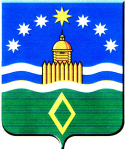 Контрольно-счетная палатаАрамильского городского округа624000, Свердловская область, город Арамиль, ул. 1 Мая, 12.телефон (8-343) 385-32-71, ksp.аramil@mail.ruЗАКЛЮЧЕНИЕ № 23Контрольно-счетной палаты на проект постановления Администрации Арамильского городского округа О внесении изменений в постановление Администрации Арамильского городского округа от 26.12.2017 № 588 «Об утверждении Муниципальной программы «Формирование современной городской среды Арамильского городского округа на 2018-2027 годы»02 марта 2023 года					                                   г. Арамиль Экспертиза представленного проекта программы осуществлена Контрольно-счетной палатой Арамильского городского округа (далее – КСП) в соответствии с требованиями статей 157, 2681 Бюджетного кодекса РФ, пункта 1 статьи 171 Федерального закона от 6 октября 2003 года № 131-ФЗ «Об общих принципах организации местного самоуправления в Российской Федерации», статьи 9 Федерального закона от 7 февраля 2011 года № 6-ФЗ «Об общих принципах организации деятельности контрольно-счетных органов субъектов Российской Федерации и муниципальных образований»,  статьи 34.1 Устава Арамильского городского округа, статьи 8 Положения о Контрольно-счетной палате Арамильского городского округа, утвержденного Решением Думы Арамильского городского округа от 13 октября 2022 года  № 22/8,  пункта 14 Порядка формирования и реализации Муниципальных программ Арамильского городского округа, утвержденного постановлением Администрации Арамильского городского округа от 26 сентября 2013 года № 387 (в редакции от 06 сентября 2022 года № 416), Стандарта муниципального финансового контроля «Экспертиза проектов муниципальных программ» утвержденный приказом председателя КСП от 09.07.2015 года № 13.  Предмет экспертизы: проект изменений в муниципальную программу городского округа (далее – проект Программы)Цель экспертизы оценка финансово-экономической обоснованности, выявление или подтверждение отсутствия нарушений и недостатков Проекта, установления экономических последствий принятия проекта Программы.Объекты экспертизы: Администрация Арамильского городского округа.Сроки проведения экспертизы: 02 марта 2023 года.        В Контрольно-счетную палату 02 марта 2023 года для проведения экспертизы проекта программы поступил проект постановления с приложениями.В результате экспертизы установлено:                                     Объем бюджетных ассигнований на реализацию проекта программы   предусматривается в размере 82 077,7 тыс. руб.  Сведения о сравнительном анализе изменений объемов финансирования муниципальной программы в действующей редакции и в предлагаемом проекте представлены в таблице.   тыс.руб.Разработчиком проекта Постановления предусматриваются следующие изменения:Мероприятие 1.2 Комплексное обустройство общественных территорийподмероприятие 1.2.2 «Комплексное благоустройство общественной территории «Набережная р. Исеть около Храма Святой Троицы, Сысертский район г. Арамиль, ул. Карла Маркса» - увеличение финансирования за счет местного бюджета:за 2022 год в сумме 449,0 тыс. руб.;за 2023 год в сумме 11 279,00 тыс.руб.;подмероприятие 1.2.3. «Комплексное благоустройство общественной территории вторая очередь «Набережная р. Исеть около Храма Святой Троицы, Сысертский район г. Арамиль, ул. Карла Маркса» за счет средств местного бюджета:уменьшение финансирования за 2023 год в сумме 150,0 тыс. руб.;увеличение финансирования за 2025 год в сумме 150,0 тыс.рублей.Разработчиком проекта постановления произведена корректировка (изменение) значений целевых показателей в приложении № 8 к муниципальной программе «Цели, задачи и целевые показатели».    Провести финансово-экономическую экспертизу проекта программы не представляется возможным в связи с отсутствием документов и (или) расчетов, подтверждающих и обосновывающих изменение расходов.В нарушении пункта 19.1. Порядка формирования и реализации муниципальных программ Арамильского городского округа» пояснительная записка к проекту постановления не содержит обоснования изменений плановых значений целевых показателей и объемов финансирования муниципальной программы).Средства, предусматриваемые проектом Программы на 2022 год  соответствуют показателям бюджета Арамильского городского округа,  утвержденного Решением Думы Арамильского городского округа от 28.12.2022 № 26/1 «О внесении изменений в Решение Думы Арамильского городского округа от 09.12.2021 № 06/2   «О бюджете Арамильского городского округа на 2022 год и плановый период 2023 и 2024 годов». Средства, предусматриваемые проектом Программы на 2023 год и  плановый период 2024 и 2025 года соответствуют показателям бюджета Арамильского городского округа, утвержденного Решением Думы Арамильского городского округа от 08.12.2022 № 25/1 «О бюджете Арамильского городского округа на 2023 год и плановый период 2024 и 2025 годов».Инспектор Контрольно-счетной палатыАрамильского городского округа                                                     С.В. Никитина                                                                                                          Срок реализацииСрок реализации2018201920202021202220232024202520262027ВсегоВсегоПрограмма в действующей редакцииВсего, в т.ч. средства:15 115,9      11 591,333 185,19 246,5910,0 150,0150,00,00,00,00,070 348,74Программа в действующей редакцииОБ12 960,07 732,228 200,08 559,30,00,00,00,00,00,00,057 451,5Программа в действующей редакцииМБ2 155,93 859,14 985,1687,2910,0150,0150,00,00,00,00,012 897,24ПроектВсего, в т.ч. средства:15 115,911 591,333 185,19 246,51 359,911 279,0150,0150,00,00,00,082 077,7ПроектОБ12 960,07 732,228 200,08 559,30,00,00,00,00,00,00,057 451,5ПроектМБ2 155,93 859,14 985,1687,21 359,911 279,0150,0150,00,00,00,024 626,2Изменения (отклонение показателей)Всего, в т.ч. средства:0,00,00,00,0+ 449,0+ 11 129,00,0+150,00,00,00,0+ 11 728,9Изменения (отклонение показателей)ОБ0,00,00,00,00,00,00,00,00,00,00,00,0Изменения (отклонение показателей)МБ0,00,00,00,0+ 449,9+ 11 129,00,0+ 150,00,00,00,0+ 11 728,9